Prima 
parte DisciplineTraguardi*Obiettividiapprendimento*Mappa delleattività e dei contenuti
(indicazioni nodali)CLASSE 1 BU.A. 2INSIEME PER IL NOSTRO PIANETA: L’ORTO DELLE MERAVIGLIECLASSE 1 BU.A. 2INSIEME PER IL NOSTRO PIANETA: L’ORTO DELLE MERAVIGLIECLASSE 1 BU.A. 2INSIEME PER IL NOSTRO PIANETA: L’ORTO DELLE MERAVIGLIEObiettivi di apprendimento previstiSCID8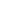 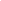 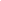 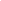 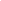 Obiettivi di apprendimento previstiD10Obiettivi di apprendimento previstiD13Obiettivi di apprendimento previstiObiettivi di apprendimento previstiObiettivi di apprendimento previstiObiettivi di apprendimento previstiObiettivi di apprendimento previstiObiettivi di apprendimento previstiObiettivi di apprendimento previstiObiettivi di apprendimento previstiObiettivi di apprendimento previstiPersonalizzazioni(eventuali)DisciplineTraguardiObiettividiapprendimentoEsplicitati analiticamente in rapporto al singolo e/o al gruppoEsplicitati analiticamente in rapporto al singolo e/o al gruppoEsplicitati analiticamente in rapporto al singolo e/o al gruppoEsplicitati analiticamente in rapporto al singolo e/o al gruppoPersonalizzazioni(eventuali)Gli alunni H svolgeranno attività concordate con l’insegnante di sostegno, dunque relative al PEI pianificato. I BES e DSA, seguendo gli obiettivi della classe debitamente individualizzati, come da PDP, svolgeranno, all’uopo, attività e prove semplificate, con l’ausilio eventuale, di tutte le misure  dispensative e compensative necessarie.Gli alunni H svolgeranno attività concordate con l’insegnante di sostegno, dunque relative al PEI pianificato. I BES e DSA, seguendo gli obiettivi della classe debitamente individualizzati, come da PDP, svolgeranno, all’uopo, attività e prove semplificate, con l’ausilio eventuale, di tutte le misure  dispensative e compensative necessarie.Gli alunni H svolgeranno attività concordate con l’insegnante di sostegno, dunque relative al PEI pianificato. I BES e DSA, seguendo gli obiettivi della classe debitamente individualizzati, come da PDP, svolgeranno, all’uopo, attività e prove semplificate, con l’ausilio eventuale, di tutte le misure  dispensative e compensative necessarie.Gli alunni H svolgeranno attività concordate con l’insegnante di sostegno, dunque relative al PEI pianificato. I BES e DSA, seguendo gli obiettivi della classe debitamente individualizzati, come da PDP, svolgeranno, all’uopo, attività e prove semplificate, con l’ausilio eventuale, di tutte le misure  dispensative e compensative necessarie.Personalizzazioni(eventuali)Gli alunni H svolgeranno attività concordate con l’insegnante di sostegno, dunque relative al PEI pianificato. I BES e DSA, seguendo gli obiettivi della classe debitamente individualizzati, come da PDP, svolgeranno, all’uopo, attività e prove semplificate, con l’ausilio eventuale, di tutte le misure  dispensative e compensative necessarie.Gli alunni H svolgeranno attività concordate con l’insegnante di sostegno, dunque relative al PEI pianificato. I BES e DSA, seguendo gli obiettivi della classe debitamente individualizzati, come da PDP, svolgeranno, all’uopo, attività e prove semplificate, con l’ausilio eventuale, di tutte le misure  dispensative e compensative necessarie.Gli alunni H svolgeranno attività concordate con l’insegnante di sostegno, dunque relative al PEI pianificato. I BES e DSA, seguendo gli obiettivi della classe debitamente individualizzati, come da PDP, svolgeranno, all’uopo, attività e prove semplificate, con l’ausilio eventuale, di tutte le misure  dispensative e compensative necessarie.Gli alunni H svolgeranno attività concordate con l’insegnante di sostegno, dunque relative al PEI pianificato. I BES e DSA, seguendo gli obiettivi della classe debitamente individualizzati, come da PDP, svolgeranno, all’uopo, attività e prove semplificate, con l’ausilio eventuale, di tutte le misure  dispensative e compensative necessarie.Personalizzazioni(eventuali)COMPITO UNITARIOCOMPITO UNITARIOCOMPITO UNITARIORealizzazione di un erbario digitaleRealizzazione di un erbario digitaleRealizzazione di un erbario digitaleRealizzazione di un erbario digitaleMetodologiaL’attività didattica procederà attraverso l’opportuno ed equilibrato uso dei seguenti metodi:Lezione frontaleLezione dialogata Discussione libera e guidata Lavoro di gruppo Insegnamento reciprocoDettatura di appunti Costruzione di schemi di sintesiPercorsi autonomi di approfondimentoL’attività didattica procederà attraverso l’opportuno ed equilibrato uso dei seguenti metodi:Lezione frontaleLezione dialogata Discussione libera e guidata Lavoro di gruppo Insegnamento reciprocoDettatura di appunti Costruzione di schemi di sintesiPercorsi autonomi di approfondimentoL’attività didattica procederà attraverso l’opportuno ed equilibrato uso dei seguenti metodi:Lezione frontaleLezione dialogata Discussione libera e guidata Lavoro di gruppo Insegnamento reciprocoDettatura di appunti Costruzione di schemi di sintesiPercorsi autonomi di approfondimentoL’attività didattica procederà attraverso l’opportuno ed equilibrato uso dei seguenti metodi:Lezione frontaleLezione dialogata Discussione libera e guidata Lavoro di gruppo Insegnamento reciprocoDettatura di appunti Costruzione di schemi di sintesiPercorsi autonomi di approfondimentoL’attività didattica procederà attraverso l’opportuno ed equilibrato uso dei seguenti metodi:Lezione frontaleLezione dialogata Discussione libera e guidata Lavoro di gruppo Insegnamento reciprocoDettatura di appunti Costruzione di schemi di sintesiPercorsi autonomi di approfondimentoL’attività didattica procederà attraverso l’opportuno ed equilibrato uso dei seguenti metodi:Lezione frontaleLezione dialogata Discussione libera e guidata Lavoro di gruppo Insegnamento reciprocoDettatura di appunti Costruzione di schemi di sintesiPercorsi autonomi di approfondimentoL’attività didattica procederà attraverso l’opportuno ed equilibrato uso dei seguenti metodi:Lezione frontaleLezione dialogata Discussione libera e guidata Lavoro di gruppo Insegnamento reciprocoDettatura di appunti Costruzione di schemi di sintesiPercorsi autonomi di approfondimentoVerificheL’indagine valutativa sarà pertanto indirizzata sulle capacità acquisite e sulle conoscenze ed i concetti. Nel dettaglio gli strumenti di verifica utilizzati saranno i seguenti:Verifiche scritte (produzione, risposte a domande aperte, test a risposta multipla, domande a completamento, quesiti vero / falso etc.)Verifiche oraliProve strutturate (risposte a domande aperte, test a risposta multipla, domande a completamento, quesiti vero / falso etc.)L’indagine valutativa sarà pertanto indirizzata sulle capacità acquisite e sulle conoscenze ed i concetti. Nel dettaglio gli strumenti di verifica utilizzati saranno i seguenti:Verifiche scritte (produzione, risposte a domande aperte, test a risposta multipla, domande a completamento, quesiti vero / falso etc.)Verifiche oraliProve strutturate (risposte a domande aperte, test a risposta multipla, domande a completamento, quesiti vero / falso etc.)L’indagine valutativa sarà pertanto indirizzata sulle capacità acquisite e sulle conoscenze ed i concetti. Nel dettaglio gli strumenti di verifica utilizzati saranno i seguenti:Verifiche scritte (produzione, risposte a domande aperte, test a risposta multipla, domande a completamento, quesiti vero / falso etc.)Verifiche oraliProve strutturate (risposte a domande aperte, test a risposta multipla, domande a completamento, quesiti vero / falso etc.)L’indagine valutativa sarà pertanto indirizzata sulle capacità acquisite e sulle conoscenze ed i concetti. Nel dettaglio gli strumenti di verifica utilizzati saranno i seguenti:Verifiche scritte (produzione, risposte a domande aperte, test a risposta multipla, domande a completamento, quesiti vero / falso etc.)Verifiche oraliProve strutturate (risposte a domande aperte, test a risposta multipla, domande a completamento, quesiti vero / falso etc.)L’indagine valutativa sarà pertanto indirizzata sulle capacità acquisite e sulle conoscenze ed i concetti. Nel dettaglio gli strumenti di verifica utilizzati saranno i seguenti:Verifiche scritte (produzione, risposte a domande aperte, test a risposta multipla, domande a completamento, quesiti vero / falso etc.)Verifiche oraliProve strutturate (risposte a domande aperte, test a risposta multipla, domande a completamento, quesiti vero / falso etc.)L’indagine valutativa sarà pertanto indirizzata sulle capacità acquisite e sulle conoscenze ed i concetti. Nel dettaglio gli strumenti di verifica utilizzati saranno i seguenti:Verifiche scritte (produzione, risposte a domande aperte, test a risposta multipla, domande a completamento, quesiti vero / falso etc.)Verifiche oraliProve strutturate (risposte a domande aperte, test a risposta multipla, domande a completamento, quesiti vero / falso etc.)L’indagine valutativa sarà pertanto indirizzata sulle capacità acquisite e sulle conoscenze ed i concetti. Nel dettaglio gli strumenti di verifica utilizzati saranno i seguenti:Verifiche scritte (produzione, risposte a domande aperte, test a risposta multipla, domande a completamento, quesiti vero / falso etc.)Verifiche oraliProve strutturate (risposte a domande aperte, test a risposta multipla, domande a completamento, quesiti vero / falso etc.)Risorse da utilizzarelibri di testo in adozionestrumenti didattici complementari o alternativi al libro di testofilm, cd rom, audiolibri.Esercizi guidati e schede strutturate. libri di testo in adozionestrumenti didattici complementari o alternativi al libro di testofilm, cd rom, audiolibri.Esercizi guidati e schede strutturate. libri di testo in adozionestrumenti didattici complementari o alternativi al libro di testofilm, cd rom, audiolibri.Esercizi guidati e schede strutturate. libri di testo in adozionestrumenti didattici complementari o alternativi al libro di testofilm, cd rom, audiolibri.Esercizi guidati e schede strutturate. libri di testo in adozionestrumenti didattici complementari o alternativi al libro di testofilm, cd rom, audiolibri.Esercizi guidati e schede strutturate. libri di testo in adozionestrumenti didattici complementari o alternativi al libro di testofilm, cd rom, audiolibri.Esercizi guidati e schede strutturate. TempiL’unità di apprendimento, in riferimento alle Linee Guida per l’Educazione Civica, al Curriculo di Educazione Civica di questo I.C., è stata sviluppata nel corso dell’intero SECONDO QUADRIMESTREL’unità di apprendimento, in riferimento alle Linee Guida per l’Educazione Civica, al Curriculo di Educazione Civica di questo I.C., è stata sviluppata nel corso dell’intero SECONDO QUADRIMESTREL’unità di apprendimento, in riferimento alle Linee Guida per l’Educazione Civica, al Curriculo di Educazione Civica di questo I.C., è stata sviluppata nel corso dell’intero SECONDO QUADRIMESTREL’unità di apprendimento, in riferimento alle Linee Guida per l’Educazione Civica, al Curriculo di Educazione Civica di questo I.C., è stata sviluppata nel corso dell’intero SECONDO QUADRIMESTREL’unità di apprendimento, in riferimento alle Linee Guida per l’Educazione Civica, al Curriculo di Educazione Civica di questo I.C., è stata sviluppata nel corso dell’intero SECONDO QUADRIMESTREL’unità di apprendimento, in riferimento alle Linee Guida per l’Educazione Civica, al Curriculo di Educazione Civica di questo I.C., è stata sviluppata nel corso dell’intero SECONDO QUADRIMESTREObiettivi di apprendimento contestualizzati per le varie disciplineVedi UDA dei docenti delle altre discipline coinvolteVedi UDA dei docenti delle altre discipline coinvolteVedi UDA dei docenti delle altre discipline coinvolteVedi UDA dei docenti delle altre discipline coinvolteVedi UDA dei docenti delle altre discipline coinvolteVedi UDA dei docenti delle altre discipline coinvolteCompetenze-chiave europee di riferimentoX 1 Comunicazione nella madrelinguaX 2 Comunicazione nelle lingue straniereX 3 Competenza matematica e competenze di base in scienza e tecnologiaX 4 Competenza digitaleX 5 Imparare a imparareX 6 Competenze sociali e civicheX 7 Spirito di iniziativa e imprenditorialitàX 8 Consapevolezza ed espressione culturaleX 1 Comunicazione nella madrelinguaX 2 Comunicazione nelle lingue straniereX 3 Competenza matematica e competenze di base in scienza e tecnologiaX 4 Competenza digitaleX 5 Imparare a imparareX 6 Competenze sociali e civicheX 7 Spirito di iniziativa e imprenditorialitàX 8 Consapevolezza ed espressione culturaleX 1 Comunicazione nella madrelinguaX 2 Comunicazione nelle lingue straniereX 3 Competenza matematica e competenze di base in scienza e tecnologiaX 4 Competenza digitaleX 5 Imparare a imparareX 6 Competenze sociali e civicheX 7 Spirito di iniziativa e imprenditorialitàX 8 Consapevolezza ed espressione culturaleX 1 Comunicazione nella madrelinguaX 2 Comunicazione nelle lingue straniereX 3 Competenza matematica e competenze di base in scienza e tecnologiaX 4 Competenza digitaleX 5 Imparare a imparareX 6 Competenze sociali e civicheX 7 Spirito di iniziativa e imprenditorialitàX 8 Consapevolezza ed espressione culturaleX 1 Comunicazione nella madrelinguaX 2 Comunicazione nelle lingue straniereX 3 Competenza matematica e competenze di base in scienza e tecnologiaX 4 Competenza digitaleX 5 Imparare a imparareX 6 Competenze sociali e civicheX 7 Spirito di iniziativa e imprenditorialitàX 8 Consapevolezza ed espressione culturaleX 1 Comunicazione nella madrelinguaX 2 Comunicazione nelle lingue straniereX 3 Competenza matematica e competenze di base in scienza e tecnologiaX 4 Competenza digitaleX 5 Imparare a imparareX 6 Competenze sociali e civicheX 7 Spirito di iniziativa e imprenditorialitàX 8 Consapevolezza ed espressione culturaleNoteCon riferimento all’elenco dei Traguardi per lo sviluppo delle competenze e degli OO. AA. (come da Indicazioni Nazionali e PTOF) e a quello degli OO. AA. contestualizzati.  Con riferimento alle competenze-chiave europee.Con riferimento all’elenco dei Traguardi per lo sviluppo delle competenze e degli OO. AA. (come da Indicazioni Nazionali e PTOF) e a quello degli OO. AA. contestualizzati.  Con riferimento alle competenze-chiave europee.Con riferimento all’elenco dei Traguardi per lo sviluppo delle competenze e degli OO. AA. (come da Indicazioni Nazionali e PTOF) e a quello degli OO. AA. contestualizzati.  Con riferimento alle competenze-chiave europee.Con riferimento all’elenco dei Traguardi per lo sviluppo delle competenze e degli OO. AA. (come da Indicazioni Nazionali e PTOF) e a quello degli OO. AA. contestualizzati.  Con riferimento alle competenze-chiave europee.Con riferimento all’elenco dei Traguardi per lo sviluppo delle competenze e degli OO. AA. (come da Indicazioni Nazionali e PTOF) e a quello degli OO. AA. contestualizzati.  Con riferimento alle competenze-chiave europee.Con riferimento all’elenco dei Traguardi per lo sviluppo delle competenze e degli OO. AA. (come da Indicazioni Nazionali e PTOF) e a quello degli OO. AA. contestualizzati.  Con riferimento alle competenze-chiave europee.Seconda parte  Diario 
di bordoNel corso di questo anno scolastico gli alunni de plesso Verga hanno avuto l’opportunità di prendersi cura dell’orto scolastico che la Dirigente ha fortemente voluto realizzare proprio per sensibilizzali alla cura e tutela dell’ambiente che ci circonda e far acquisire loro ulteriori competenze spendibili nel quotidiano.A turno le classi prime e seconde hanno innaffiato le aiuole del giardino, hanno estirpato le specie spontanee che nascevano, hanno imparato i concetti basilari per poter classificare le piante e hanno sviluppato una maggiore attenzione nei confronti del regno vegetale. Pertanto, tutta la parte riguardante i viventi è stata trattata proprio nel giardino della scuola, complici la primavera e le belle giornate.Sono partita dalla differenza tra i vari tipi di organismi (unicellulari, pluricellullari, autotrofi, eterotrofi) per arrivare alla cellula animale e vegetale che hanno potuto osservare tramite preparati citologici ai microscopi ottici in dotazione nel laboratorio scientifico.La classificazione delle specie vegetali dell’orto scolastico è avvenuta sia tramite specifiche app utilizzate con il cellulare della docente, sia sfruttando le conoscenze acquisite durante la lezione frontale.Il tutto si è concretizzato con un prodotto finale unitario: realizzazione dell’erbario digitale.La classe si è dimostrata sempre interessata, curiosa e motivata e ciò ha permesso anche ai pochi alunni un po' più deboli di sentirsi parte del processo di apprendimento, rendendoli più sicuri e consapevoli delle proprie capacità.Lavori di gruppo come cartelloni, presentazioni in power point e rielaborazioni in word sono stati realizzati nell’aula di informatica, mentre il laboratorio è stato utilizzato per gli esperimenti in ambito scientifico.Il lavoro di cui sopra è stato valutatoIn itinere, sulla base di come gli alunni hanno operato in classe, singolarmente ed in gruppoSulla base dell’esposizione e delle considerazioni personaliCon una verifica sommativa finaleLa valutazione della competenza è stata declinata in 4 livelli, facendo riferimento alle rubriche valutative:SCIENZELIVELLO A AVANZATO:L'alunno con sicurezza e in modo organico, sa riconoscere le somiglianze e le differenze nel funzionamento delle diverse specie viventi, sa classificarli nei principali macro gruppi, distinguere l'importanza e i legami tra i principali processi biologici e comprendere l'importanza della cura della propria salute così come delle relazioni con l'ambiente.LIVELLO B INTERMEDIO:L'alunno in modo corretto, sa riconoscere le somiglianze e le differenze nel funzionamento delle diverse specie viventi, sa classificarli nei principali macro gruppi, distinguere l'importanza e i legami tra i principali processi biologici e comprendere l'importanza della cura della propria salute così come delle relazioni con l'ambiente.LIVELLO C BASE:L'alunno in modo essenziale, sa riconoscere le somiglianze e le differenze nel funzionamento delle diverse specie viventi, sa classificarli nei principali macro gruppi, distinguere l'importanza e i legami tra i principali processi biologici e comprendere l'importanza della cura della propria salute così come delle relazioni con l'ambiente.LIVELLO D INIZIALE:L'alunno solo se guidato ed in modo accettabile, sa riconoscere le somiglianze e le differenze nel funzionamento delle diverse specie viventi, sa classificarli nei principali macro gruppi, distinguere l'importanza e i legami tra i principali processi biologici e comprendere l'importanza della cura della propria salute così come delle relazioni con l'ambiente.A conclusione dell’unità di apprendimento gli alunni hanno conseguito i traguardi per lo sviluppo delle competenze previsteNel corso di questo anno scolastico gli alunni de plesso Verga hanno avuto l’opportunità di prendersi cura dell’orto scolastico che la Dirigente ha fortemente voluto realizzare proprio per sensibilizzali alla cura e tutela dell’ambiente che ci circonda e far acquisire loro ulteriori competenze spendibili nel quotidiano.A turno le classi prime e seconde hanno innaffiato le aiuole del giardino, hanno estirpato le specie spontanee che nascevano, hanno imparato i concetti basilari per poter classificare le piante e hanno sviluppato una maggiore attenzione nei confronti del regno vegetale. Pertanto, tutta la parte riguardante i viventi è stata trattata proprio nel giardino della scuola, complici la primavera e le belle giornate.Sono partita dalla differenza tra i vari tipi di organismi (unicellulari, pluricellullari, autotrofi, eterotrofi) per arrivare alla cellula animale e vegetale che hanno potuto osservare tramite preparati citologici ai microscopi ottici in dotazione nel laboratorio scientifico.La classificazione delle specie vegetali dell’orto scolastico è avvenuta sia tramite specifiche app utilizzate con il cellulare della docente, sia sfruttando le conoscenze acquisite durante la lezione frontale.Il tutto si è concretizzato con un prodotto finale unitario: realizzazione dell’erbario digitale.La classe si è dimostrata sempre interessata, curiosa e motivata e ciò ha permesso anche ai pochi alunni un po' più deboli di sentirsi parte del processo di apprendimento, rendendoli più sicuri e consapevoli delle proprie capacità.Lavori di gruppo come cartelloni, presentazioni in power point e rielaborazioni in word sono stati realizzati nell’aula di informatica, mentre il laboratorio è stato utilizzato per gli esperimenti in ambito scientifico.Il lavoro di cui sopra è stato valutatoIn itinere, sulla base di come gli alunni hanno operato in classe, singolarmente ed in gruppoSulla base dell’esposizione e delle considerazioni personaliCon una verifica sommativa finaleLa valutazione della competenza è stata declinata in 4 livelli, facendo riferimento alle rubriche valutative:SCIENZELIVELLO A AVANZATO:L'alunno con sicurezza e in modo organico, sa riconoscere le somiglianze e le differenze nel funzionamento delle diverse specie viventi, sa classificarli nei principali macro gruppi, distinguere l'importanza e i legami tra i principali processi biologici e comprendere l'importanza della cura della propria salute così come delle relazioni con l'ambiente.LIVELLO B INTERMEDIO:L'alunno in modo corretto, sa riconoscere le somiglianze e le differenze nel funzionamento delle diverse specie viventi, sa classificarli nei principali macro gruppi, distinguere l'importanza e i legami tra i principali processi biologici e comprendere l'importanza della cura della propria salute così come delle relazioni con l'ambiente.LIVELLO C BASE:L'alunno in modo essenziale, sa riconoscere le somiglianze e le differenze nel funzionamento delle diverse specie viventi, sa classificarli nei principali macro gruppi, distinguere l'importanza e i legami tra i principali processi biologici e comprendere l'importanza della cura della propria salute così come delle relazioni con l'ambiente.LIVELLO D INIZIALE:L'alunno solo se guidato ed in modo accettabile, sa riconoscere le somiglianze e le differenze nel funzionamento delle diverse specie viventi, sa classificarli nei principali macro gruppi, distinguere l'importanza e i legami tra i principali processi biologici e comprendere l'importanza della cura della propria salute così come delle relazioni con l'ambiente.A conclusione dell’unità di apprendimento gli alunni hanno conseguito i traguardi per lo sviluppo delle competenze previsteNel corso di questo anno scolastico gli alunni de plesso Verga hanno avuto l’opportunità di prendersi cura dell’orto scolastico che la Dirigente ha fortemente voluto realizzare proprio per sensibilizzali alla cura e tutela dell’ambiente che ci circonda e far acquisire loro ulteriori competenze spendibili nel quotidiano.A turno le classi prime e seconde hanno innaffiato le aiuole del giardino, hanno estirpato le specie spontanee che nascevano, hanno imparato i concetti basilari per poter classificare le piante e hanno sviluppato una maggiore attenzione nei confronti del regno vegetale. Pertanto, tutta la parte riguardante i viventi è stata trattata proprio nel giardino della scuola, complici la primavera e le belle giornate.Sono partita dalla differenza tra i vari tipi di organismi (unicellulari, pluricellullari, autotrofi, eterotrofi) per arrivare alla cellula animale e vegetale che hanno potuto osservare tramite preparati citologici ai microscopi ottici in dotazione nel laboratorio scientifico.La classificazione delle specie vegetali dell’orto scolastico è avvenuta sia tramite specifiche app utilizzate con il cellulare della docente, sia sfruttando le conoscenze acquisite durante la lezione frontale.Il tutto si è concretizzato con un prodotto finale unitario: realizzazione dell’erbario digitale.La classe si è dimostrata sempre interessata, curiosa e motivata e ciò ha permesso anche ai pochi alunni un po' più deboli di sentirsi parte del processo di apprendimento, rendendoli più sicuri e consapevoli delle proprie capacità.Lavori di gruppo come cartelloni, presentazioni in power point e rielaborazioni in word sono stati realizzati nell’aula di informatica, mentre il laboratorio è stato utilizzato per gli esperimenti in ambito scientifico.Il lavoro di cui sopra è stato valutatoIn itinere, sulla base di come gli alunni hanno operato in classe, singolarmente ed in gruppoSulla base dell’esposizione e delle considerazioni personaliCon una verifica sommativa finaleLa valutazione della competenza è stata declinata in 4 livelli, facendo riferimento alle rubriche valutative:SCIENZELIVELLO A AVANZATO:L'alunno con sicurezza e in modo organico, sa riconoscere le somiglianze e le differenze nel funzionamento delle diverse specie viventi, sa classificarli nei principali macro gruppi, distinguere l'importanza e i legami tra i principali processi biologici e comprendere l'importanza della cura della propria salute così come delle relazioni con l'ambiente.LIVELLO B INTERMEDIO:L'alunno in modo corretto, sa riconoscere le somiglianze e le differenze nel funzionamento delle diverse specie viventi, sa classificarli nei principali macro gruppi, distinguere l'importanza e i legami tra i principali processi biologici e comprendere l'importanza della cura della propria salute così come delle relazioni con l'ambiente.LIVELLO C BASE:L'alunno in modo essenziale, sa riconoscere le somiglianze e le differenze nel funzionamento delle diverse specie viventi, sa classificarli nei principali macro gruppi, distinguere l'importanza e i legami tra i principali processi biologici e comprendere l'importanza della cura della propria salute così come delle relazioni con l'ambiente.LIVELLO D INIZIALE:L'alunno solo se guidato ed in modo accettabile, sa riconoscere le somiglianze e le differenze nel funzionamento delle diverse specie viventi, sa classificarli nei principali macro gruppi, distinguere l'importanza e i legami tra i principali processi biologici e comprendere l'importanza della cura della propria salute così come delle relazioni con l'ambiente.A conclusione dell’unità di apprendimento gli alunni hanno conseguito i traguardi per lo sviluppo delle competenze previsteNel corso di questo anno scolastico gli alunni de plesso Verga hanno avuto l’opportunità di prendersi cura dell’orto scolastico che la Dirigente ha fortemente voluto realizzare proprio per sensibilizzali alla cura e tutela dell’ambiente che ci circonda e far acquisire loro ulteriori competenze spendibili nel quotidiano.A turno le classi prime e seconde hanno innaffiato le aiuole del giardino, hanno estirpato le specie spontanee che nascevano, hanno imparato i concetti basilari per poter classificare le piante e hanno sviluppato una maggiore attenzione nei confronti del regno vegetale. Pertanto, tutta la parte riguardante i viventi è stata trattata proprio nel giardino della scuola, complici la primavera e le belle giornate.Sono partita dalla differenza tra i vari tipi di organismi (unicellulari, pluricellullari, autotrofi, eterotrofi) per arrivare alla cellula animale e vegetale che hanno potuto osservare tramite preparati citologici ai microscopi ottici in dotazione nel laboratorio scientifico.La classificazione delle specie vegetali dell’orto scolastico è avvenuta sia tramite specifiche app utilizzate con il cellulare della docente, sia sfruttando le conoscenze acquisite durante la lezione frontale.Il tutto si è concretizzato con un prodotto finale unitario: realizzazione dell’erbario digitale.La classe si è dimostrata sempre interessata, curiosa e motivata e ciò ha permesso anche ai pochi alunni un po' più deboli di sentirsi parte del processo di apprendimento, rendendoli più sicuri e consapevoli delle proprie capacità.Lavori di gruppo come cartelloni, presentazioni in power point e rielaborazioni in word sono stati realizzati nell’aula di informatica, mentre il laboratorio è stato utilizzato per gli esperimenti in ambito scientifico.Il lavoro di cui sopra è stato valutatoIn itinere, sulla base di come gli alunni hanno operato in classe, singolarmente ed in gruppoSulla base dell’esposizione e delle considerazioni personaliCon una verifica sommativa finaleLa valutazione della competenza è stata declinata in 4 livelli, facendo riferimento alle rubriche valutative:SCIENZELIVELLO A AVANZATO:L'alunno con sicurezza e in modo organico, sa riconoscere le somiglianze e le differenze nel funzionamento delle diverse specie viventi, sa classificarli nei principali macro gruppi, distinguere l'importanza e i legami tra i principali processi biologici e comprendere l'importanza della cura della propria salute così come delle relazioni con l'ambiente.LIVELLO B INTERMEDIO:L'alunno in modo corretto, sa riconoscere le somiglianze e le differenze nel funzionamento delle diverse specie viventi, sa classificarli nei principali macro gruppi, distinguere l'importanza e i legami tra i principali processi biologici e comprendere l'importanza della cura della propria salute così come delle relazioni con l'ambiente.LIVELLO C BASE:L'alunno in modo essenziale, sa riconoscere le somiglianze e le differenze nel funzionamento delle diverse specie viventi, sa classificarli nei principali macro gruppi, distinguere l'importanza e i legami tra i principali processi biologici e comprendere l'importanza della cura della propria salute così come delle relazioni con l'ambiente.LIVELLO D INIZIALE:L'alunno solo se guidato ed in modo accettabile, sa riconoscere le somiglianze e le differenze nel funzionamento delle diverse specie viventi, sa classificarli nei principali macro gruppi, distinguere l'importanza e i legami tra i principali processi biologici e comprendere l'importanza della cura della propria salute così come delle relazioni con l'ambiente.A conclusione dell’unità di apprendimento gli alunni hanno conseguito i traguardi per lo sviluppo delle competenze previsteNel corso di questo anno scolastico gli alunni de plesso Verga hanno avuto l’opportunità di prendersi cura dell’orto scolastico che la Dirigente ha fortemente voluto realizzare proprio per sensibilizzali alla cura e tutela dell’ambiente che ci circonda e far acquisire loro ulteriori competenze spendibili nel quotidiano.A turno le classi prime e seconde hanno innaffiato le aiuole del giardino, hanno estirpato le specie spontanee che nascevano, hanno imparato i concetti basilari per poter classificare le piante e hanno sviluppato una maggiore attenzione nei confronti del regno vegetale. Pertanto, tutta la parte riguardante i viventi è stata trattata proprio nel giardino della scuola, complici la primavera e le belle giornate.Sono partita dalla differenza tra i vari tipi di organismi (unicellulari, pluricellullari, autotrofi, eterotrofi) per arrivare alla cellula animale e vegetale che hanno potuto osservare tramite preparati citologici ai microscopi ottici in dotazione nel laboratorio scientifico.La classificazione delle specie vegetali dell’orto scolastico è avvenuta sia tramite specifiche app utilizzate con il cellulare della docente, sia sfruttando le conoscenze acquisite durante la lezione frontale.Il tutto si è concretizzato con un prodotto finale unitario: realizzazione dell’erbario digitale.La classe si è dimostrata sempre interessata, curiosa e motivata e ciò ha permesso anche ai pochi alunni un po' più deboli di sentirsi parte del processo di apprendimento, rendendoli più sicuri e consapevoli delle proprie capacità.Lavori di gruppo come cartelloni, presentazioni in power point e rielaborazioni in word sono stati realizzati nell’aula di informatica, mentre il laboratorio è stato utilizzato per gli esperimenti in ambito scientifico.Il lavoro di cui sopra è stato valutatoIn itinere, sulla base di come gli alunni hanno operato in classe, singolarmente ed in gruppoSulla base dell’esposizione e delle considerazioni personaliCon una verifica sommativa finaleLa valutazione della competenza è stata declinata in 4 livelli, facendo riferimento alle rubriche valutative:SCIENZELIVELLO A AVANZATO:L'alunno con sicurezza e in modo organico, sa riconoscere le somiglianze e le differenze nel funzionamento delle diverse specie viventi, sa classificarli nei principali macro gruppi, distinguere l'importanza e i legami tra i principali processi biologici e comprendere l'importanza della cura della propria salute così come delle relazioni con l'ambiente.LIVELLO B INTERMEDIO:L'alunno in modo corretto, sa riconoscere le somiglianze e le differenze nel funzionamento delle diverse specie viventi, sa classificarli nei principali macro gruppi, distinguere l'importanza e i legami tra i principali processi biologici e comprendere l'importanza della cura della propria salute così come delle relazioni con l'ambiente.LIVELLO C BASE:L'alunno in modo essenziale, sa riconoscere le somiglianze e le differenze nel funzionamento delle diverse specie viventi, sa classificarli nei principali macro gruppi, distinguere l'importanza e i legami tra i principali processi biologici e comprendere l'importanza della cura della propria salute così come delle relazioni con l'ambiente.LIVELLO D INIZIALE:L'alunno solo se guidato ed in modo accettabile, sa riconoscere le somiglianze e le differenze nel funzionamento delle diverse specie viventi, sa classificarli nei principali macro gruppi, distinguere l'importanza e i legami tra i principali processi biologici e comprendere l'importanza della cura della propria salute così come delle relazioni con l'ambiente.A conclusione dell’unità di apprendimento gli alunni hanno conseguito i traguardi per lo sviluppo delle competenze previsteLe attività didattiche proposte da ciascun docente del C.d.C., le metodologie applicate, i processi di valutazione ed autovalutazione messe in atto, le criticità incontrate, sono state riportate nelle U.D.A: delle singole disciplineLe attività didattiche proposte da ciascun docente del C.d.C., le metodologie applicate, i processi di valutazione ed autovalutazione messe in atto, le criticità incontrate, sono state riportate nelle U.D.A: delle singole disciplineLe attività didattiche proposte da ciascun docente del C.d.C., le metodologie applicate, i processi di valutazione ed autovalutazione messe in atto, le criticità incontrate, sono state riportate nelle U.D.A: delle singole disciplineLe attività didattiche proposte da ciascun docente del C.d.C., le metodologie applicate, i processi di valutazione ed autovalutazione messe in atto, le criticità incontrate, sono state riportate nelle U.D.A: delle singole disciplineLe attività didattiche proposte da ciascun docente del C.d.C., le metodologie applicate, i processi di valutazione ed autovalutazione messe in atto, le criticità incontrate, sono state riportate nelle U.D.A: delle singole disciplineLe attività didattiche proposte da ciascun docente del C.d.C., le metodologie applicate, i processi di valutazione ed autovalutazione messe in atto, le criticità incontrate, sono state riportate nelle U.D.A: delle singole disciplineProf.ssa Cristiana Di Marcantonio                           Classe 1^ B                                    Plesso VergaProf.ssa Cristiana Di Marcantonio                           Classe 1^ B                                    Plesso VergaProf.ssa Cristiana Di Marcantonio                           Classe 1^ B                                    Plesso VergaProf.ssa Cristiana Di Marcantonio                           Classe 1^ B                                    Plesso VergaProf.ssa Cristiana Di Marcantonio                           Classe 1^ B                                    Plesso VergaProf.ssa Cristiana Di Marcantonio                           Classe 1^ B                                    Plesso Verga